«Широкая Масленица», проводы зимы.12.03.16 г в с. Наумовка праздновали Масленицу.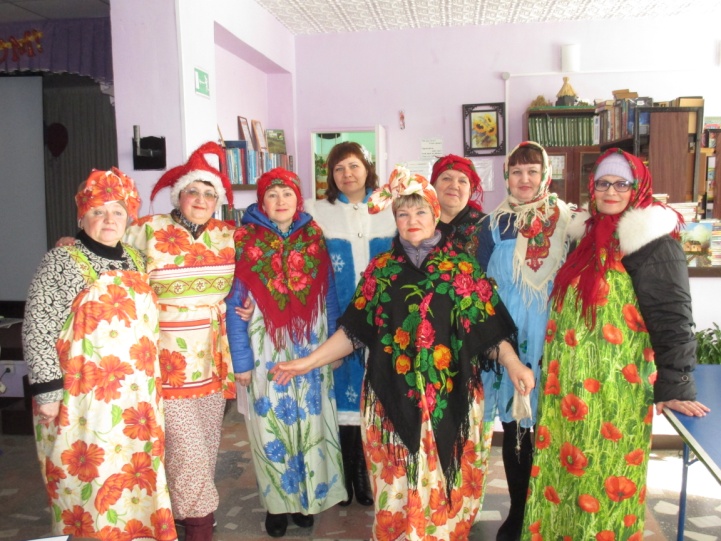 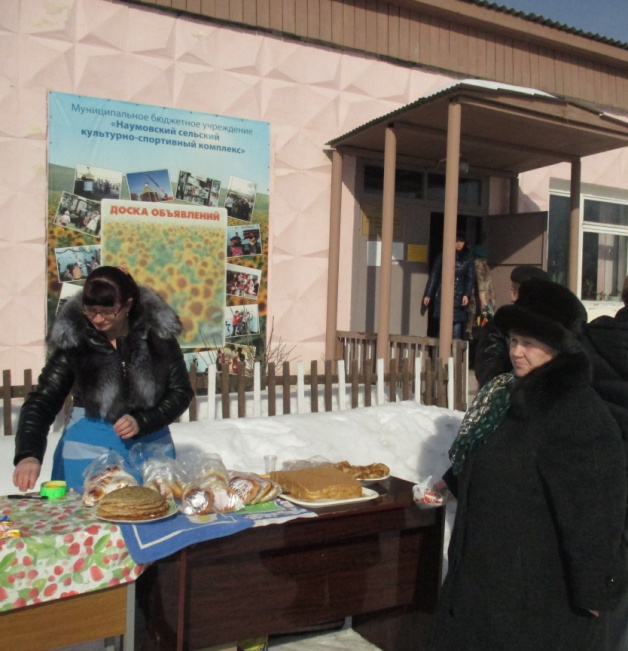 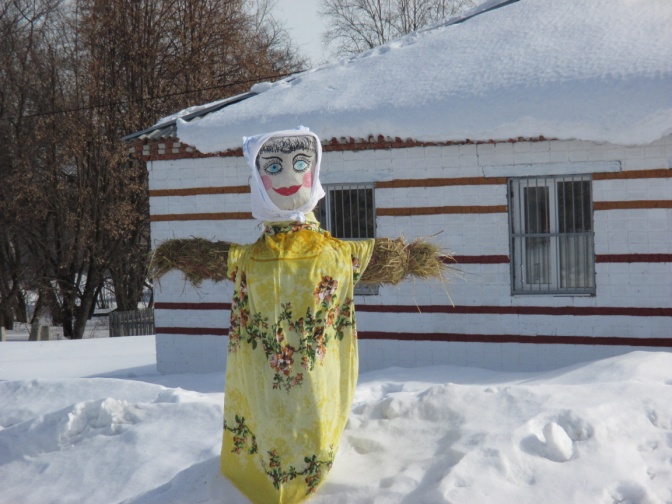 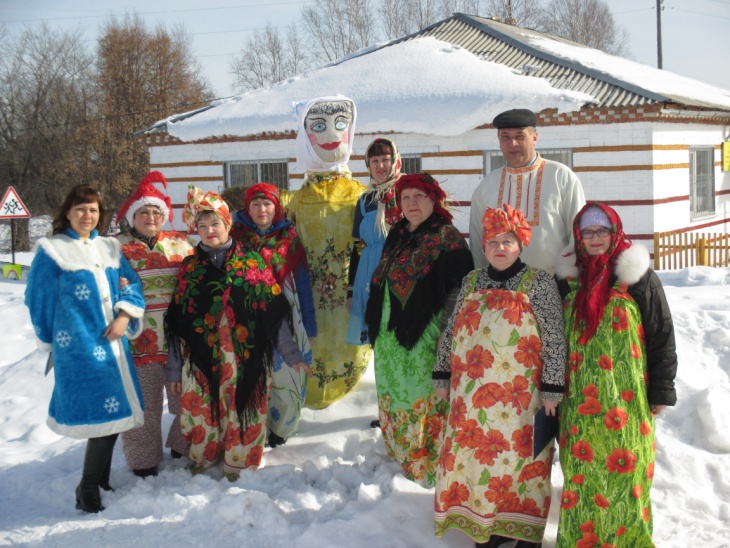 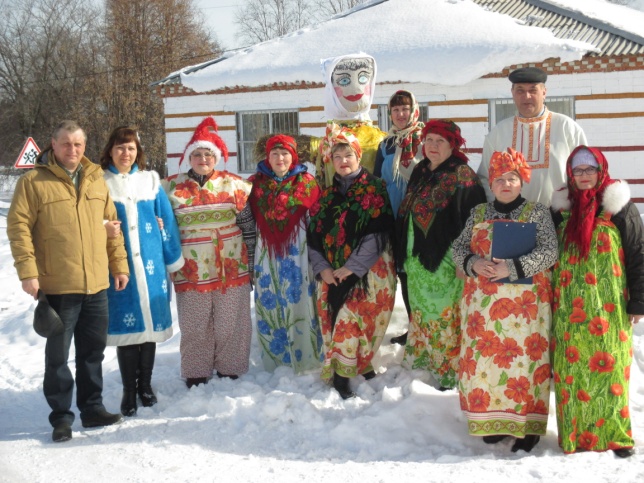 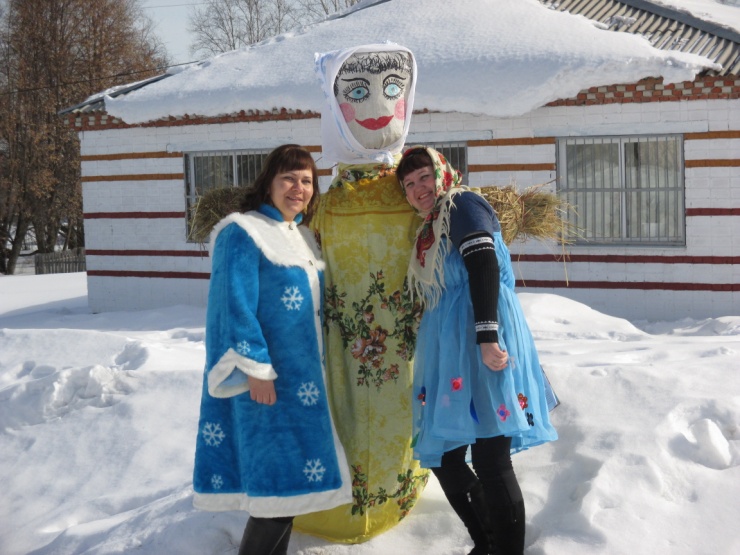 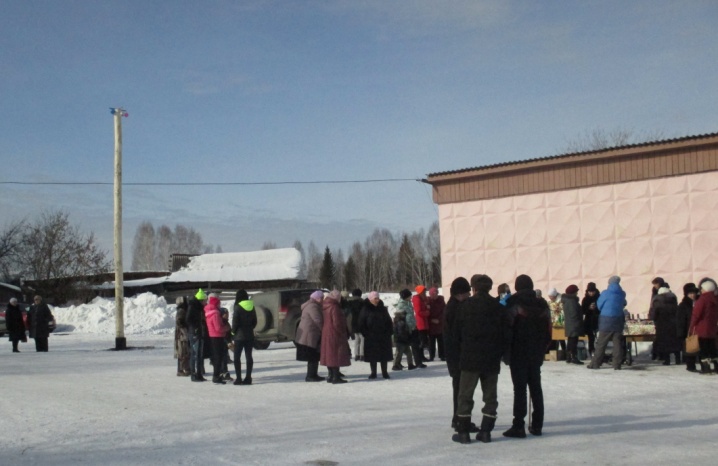 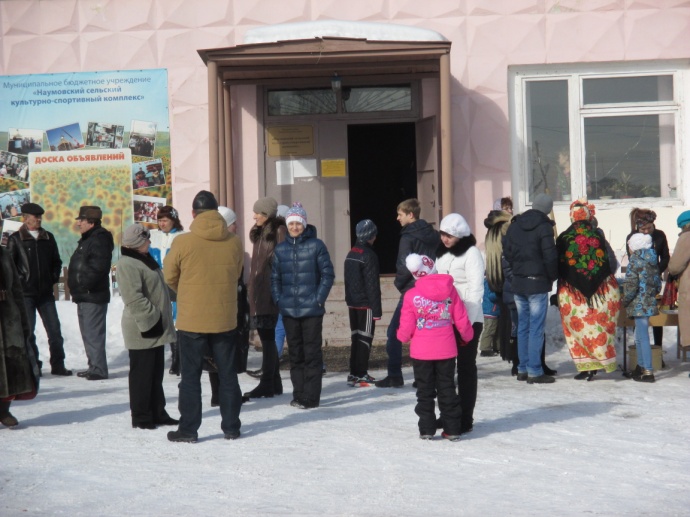 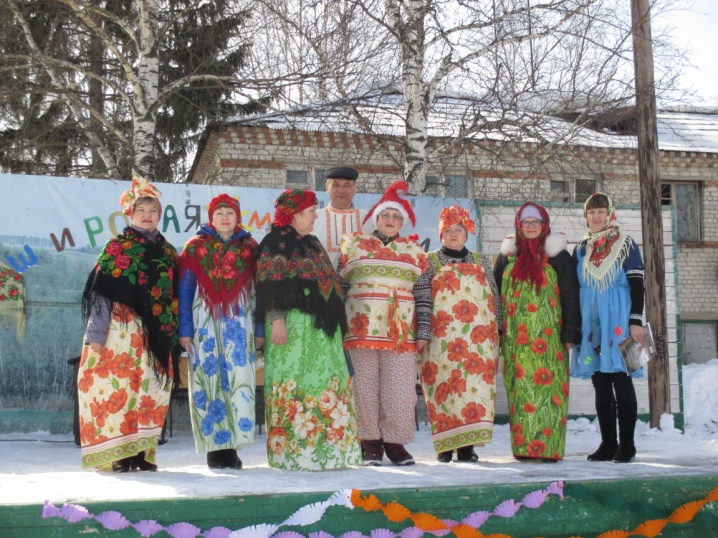 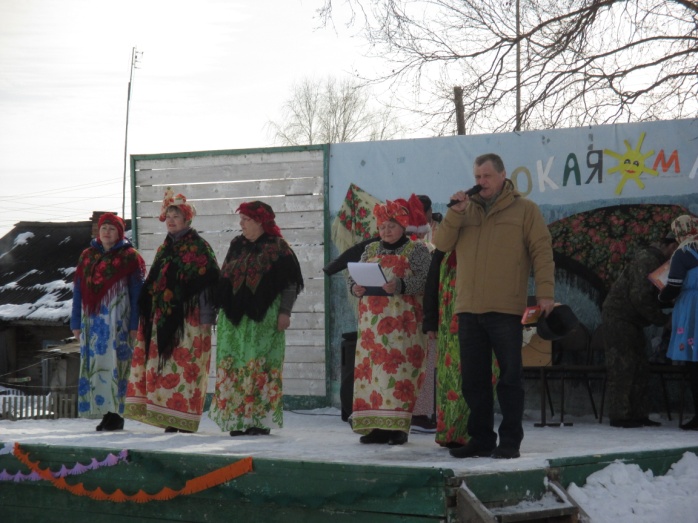 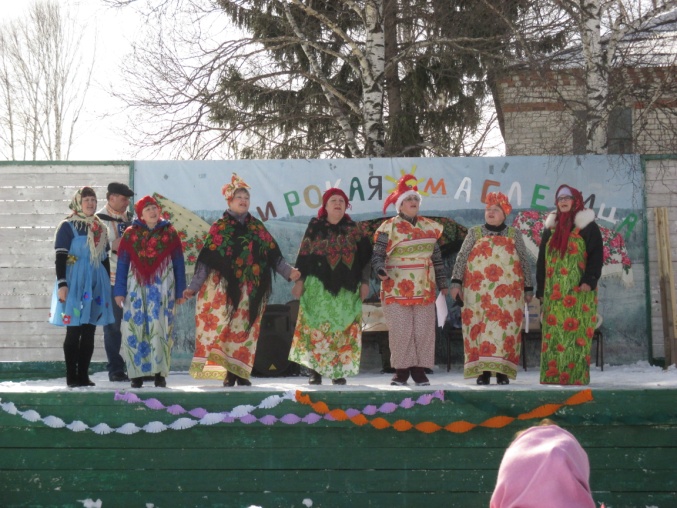 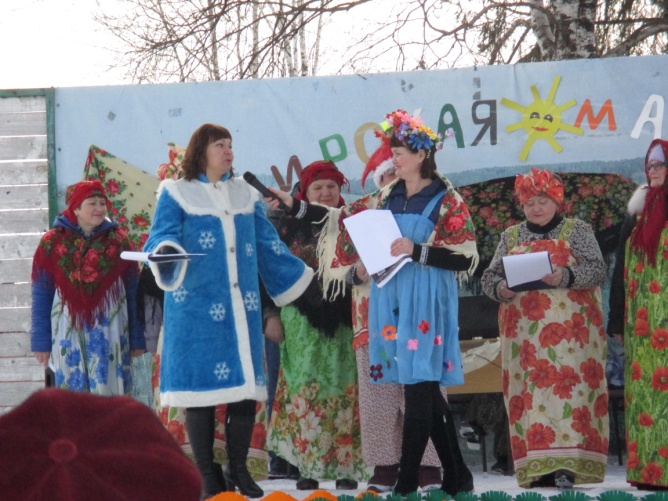 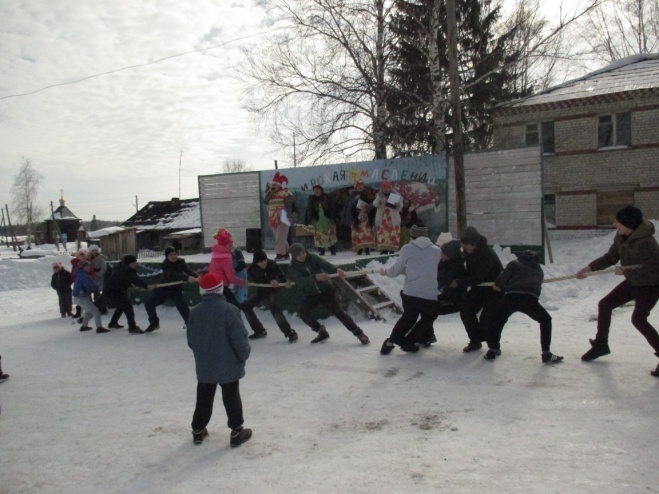 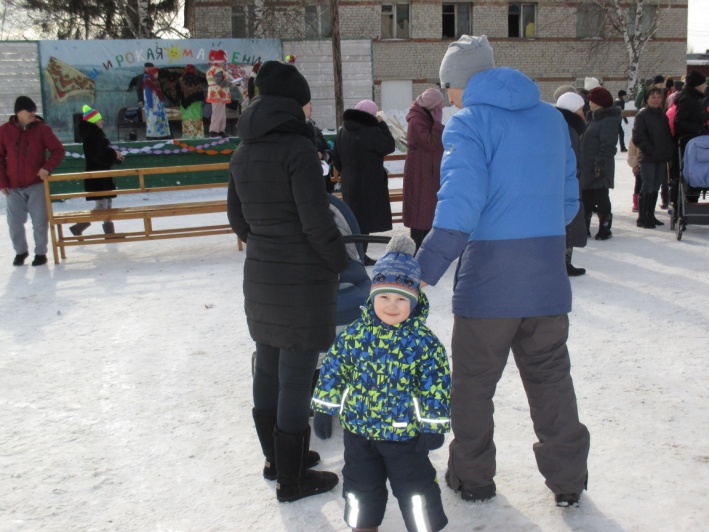 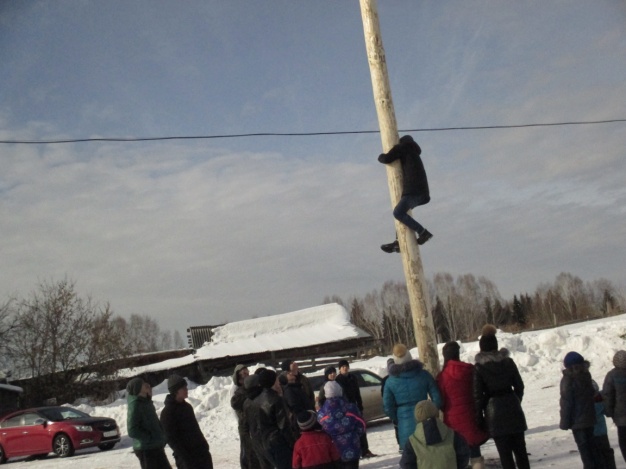 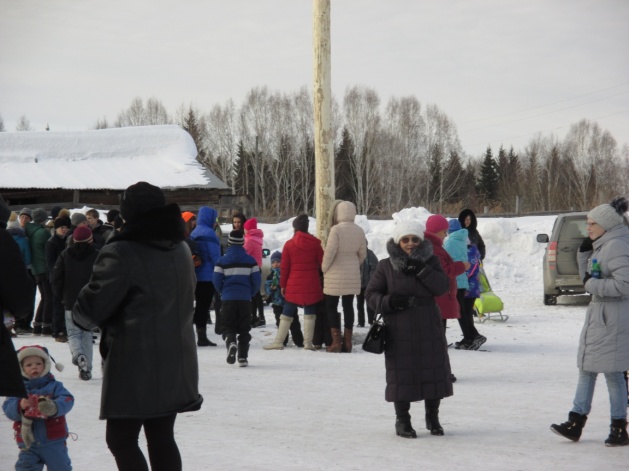 13.03.16 г  вокальная группа «Таволга» была приглашена в городской дом культуры им. Н. Островского г. Северска, где была тепло встречена благодарными слушателями. Зрители с удовольствием подпевали и танцевали под задорные песни.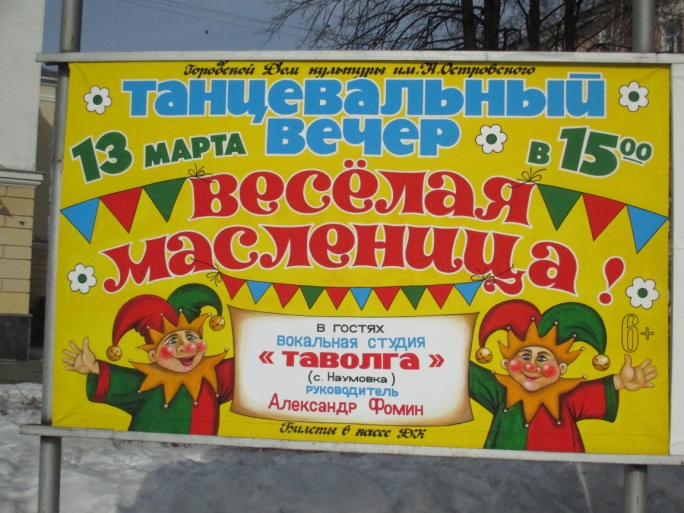 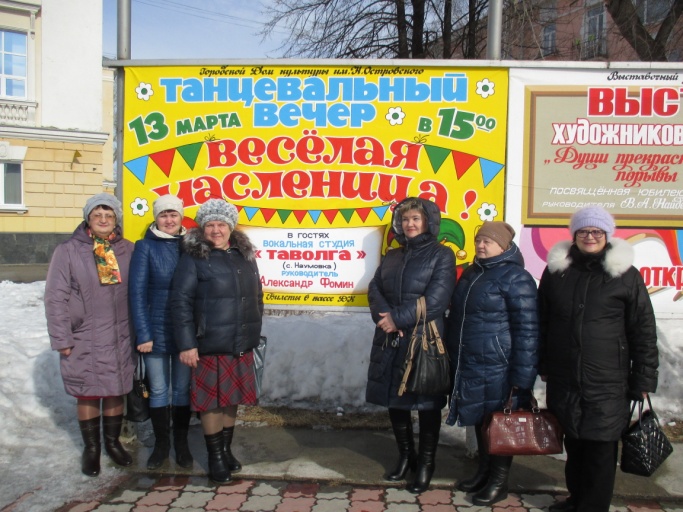 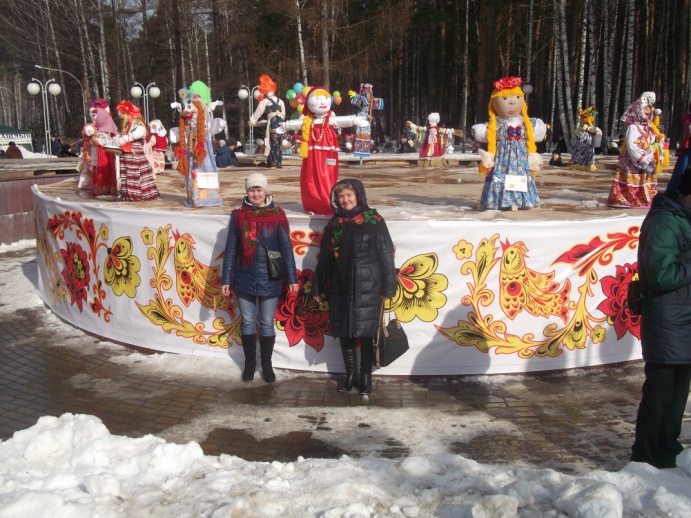 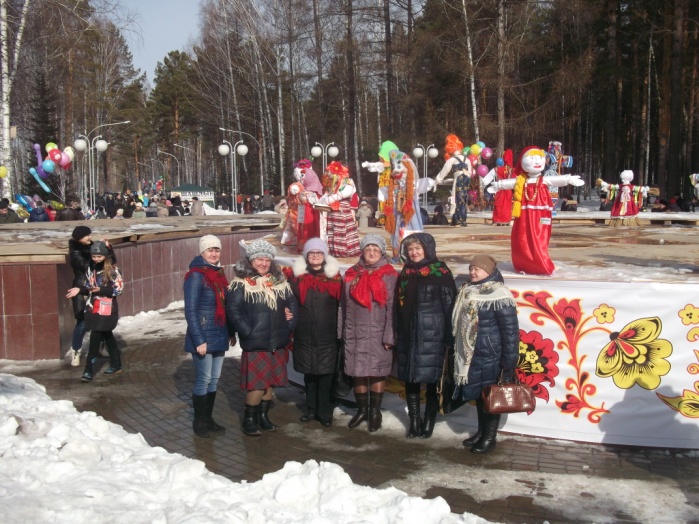 Фото концерта будет позже.